ALUNO:______________________________________-ENTREGAR RESPONDIDO NA ESCOLA1-COMPLETE AS PALAVRAS COM NA, NE, NI, NO OU NU: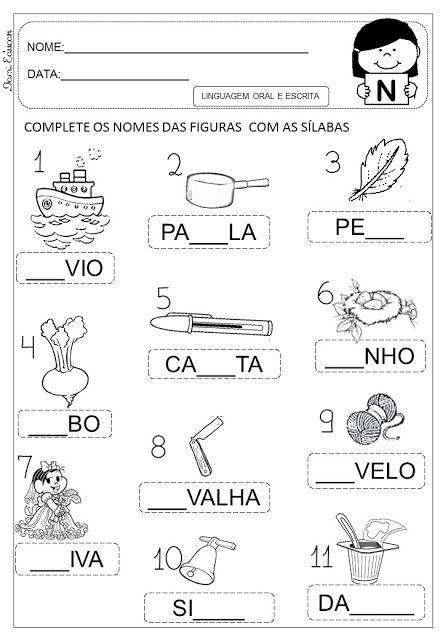 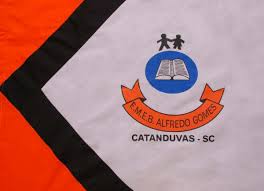 ESCOLA MUNICIPAL DE EDUCAÇÃO BÁSICA ALFREDO GOMES.DIRETORA: IVÂNIA NORA.ASSESSORA PEDAGÓGICA: SIMONE ANDRÉA CARL.ASSESSORA TÉCNICA ADM.: TANIA N. DE ÁVILA.PROFESSORA: ELIANE KARVASKICATANDUVAS, 16 A 20 DE NOVEMBRO – SCANO 2020 - TURMA 3º ANOATIVIDADES DIFERENCIADAS PARA OS ALUNOS KAIQUE DOMINGO, BRAYAN E TONY